FHS Band Boosters Meeting – Monday, December 11th, 2017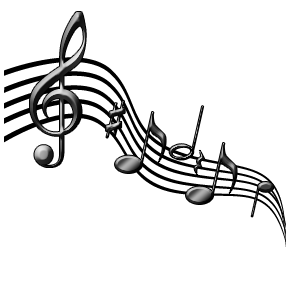 Meeting Opened by Susan Bean at: 7:05pmPresident’s Report: Susan BeanThis is our last meeting for 2017! Thanks to all for a great year!Orlando trip planning is going well – all paid – kids are currently signing up for rooms/buses97 kids going -- 59 boys, 38 girlsAdditional medical form to be emailed by SusanThanks for all of her six years of service – she’ll still be around, but transition to new boardElections (effective Jan. 1, 2018)President: Kate LemieuxVP: Rebecca MaciasVP Logistics: Brian MartinSecretary: Christina DanfordTreasurer: David WhitakerVP Color Guard: MaryAnn BranchVP Drumline: Paul Denfeld
VP Operations Report:  Kate LemieuxDone with volunteers for the year – great turnout!Banquet went well – she’ll organize it again next yearVP Logistics Report:  Susan Bean for Brian MartinCleaned out sea container & trailer – very organizedBroke down the rainforest tree, saved the base & the leavesJenn won’t be using stumps, but are checking w/ Champe to see if they want to buy themBrian & Paul working on drumline props – plan to have them finished in early Jan.Brian took FHS band students to JML band concert, promoted marching band; went well Fundraising Report:  Kate Lemieux for Kate KuoKate Kuo is starting on Jazz Cabaret/Silent Auction planningVP Guard Report:  MaryAnn BranchTryouts & parent meeting were well attended17 kids – 3 tiers of people – 5 guysProps are still in process$1200 & $1300 payments (tiered as well)5-6 shows this year – schedule to be emailed to boardAll members measured for uniformsVP Drumline Report:  Paul DenfeldBuilding prototypes for drumline props (3 dollar signs that light up plus wheeled carts, with 4 more stationary)Need to figure out where to store propsLooking for an electrician to help with props – suggestions givenParent meeting last week – well attended, got driver for season & several volunteers even before Sign Up Genius set up1st payment of three has been sent out to parents, future payments due 1/27 & 2/24Have a spirit wear volunteer 39 kids measured for uniformsOn budget so farHotel rooms for Dayton in process – Jase is organizing with KeithApril 9th – drumline & winter guard showcase @ FHS, will need lots of volunteers5 competitions plus the showcase (including Dayton)Working with Keith to borrow tenor drums Band Director Report: Mr. GalwayThanks for getting us through the marching & concert seasonBringing in local professionals to work with the wind ensembleAfter break lots going on in a short period of timeConcert attire needs to be worn in Orlando – Kate L.  will organizeCounty bought a new tympani drum for the band programCluster Concert & Arts Festival on Feb. 7th  Band Boosters can sell concessions (last year pizza & donuts were sold)Treasurer’s Report: David WhitakerNothing new to reportMeeting closed by Susan Bean at: 8pm		Next Meeting Date:  Monday, January 8, 2018 Action Items (in red):SUSAN: Emailing additional medical form for Orlando tripKATE L.: Outfitting band members with concert attire (to coordinate w/ Mr. Galway)BRIAN & PAUL: Working on drumline props – plan to have them finished in early Jan. Attendees:Susan BeanKate LemieuxChristina DanfordRebecca MaciasMaryAnn BranchJoel GalwayPaul DenfeldDavid WhitakerMarc & Jodi CicciCarolyn UblehartLinda KupskyLaurie GravesKelly GoodJi-Hyun AhnImportant Dates:Next Meeting: January 8th